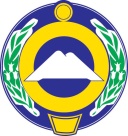 РОССИЙСКАЯ ФЕДЕРАЦИЯКАРАЧАЕВО-ЧЕРКЕССКАЯ РЕСПУБЛИКАМинистерство сельского хозяйстваПРИКАЗ«16»  октября  2023 г.                 г. Черкесск                                  № 121О внесении изменений в Приказ Министерства сельского хозяйства Карачаево-Черкесской Республики от 14.01.2015 № 3 «О создании Комиссии Министерства сельского хозяйства Карачаево-Черкесской Республики по противодействию коррупции»В связи с изменением состава комиссии по противодействию коррупции в Министерстве сельского хозяйства Карачаево-Черкесской РеспубликиПРИКАЗЫВАЮ:1. Приложение № 1 к приказу Министерства сельского хозяйства Карачаево-Черкесской Республики от 14.01.2015 № 3 «О создании Комиссии Министерства сельского хозяйства Карачаево-Черкесской Республики          по противодействию коррупции» изложить согласно приложения к настоящему приказу.2. Приказ Министерства сельского хозяйства Карачаево-Черкесской Республики от 24.11.2021 № 201 «О внесении изменений в Приказ Министерства сельского хозяйства Карачаево-Черкесской Республики          от 14.01.2015 № 3 «О создании Комиссии Министерства сельского хозяйства Карачаево-Черкесской Республики по противодействию коррупции» признать утратившим силу.3. Контроль  за исполнением настоящего приказа оставляю за собой.Министр                                                                                             А. А. Боташев Согласовано:Начальник отдела юридической                                                  Ф. М. Шобанова                                            и кадровой работы    Заместитель начальника отделаюридической и кадровой работы                                                    Л.О. БиджиеваИсп.  С.М. Айбазова, тел. 22-08-37  Приложение №1к приказу Министерства сельского хозяйства Карачаево-Черкесской Республикиот____октября   2023 №______«О внесении изменений в Приказ Министерства сельского хозяйства Карачаево-Черкесской Республики от 14.01.2015 № 3 «О создании Комиссии Министерства сельского хозяйства Карачаево-Черкесской Республики по противодействию коррупции»СоставКомиссии Министерства сельского хозяйстваКарачаево-Черкесской Республики по противодействию коррупцииБоташев Анзор АзреталиевичБоташев Анзор АзреталиевичМинистр, Председатель КомиссииЛехов Джамбулат РавильевичЛехов Джамбулат РавильевичПервый заместитель Министра, заместитель Председателя КомиссииИжаев Хусей ХасановичИжаев Хусей ХасановичЗаместитель Министра, заместитель Председателя КомиссииАйбазова Светлана МахмутовнаАйбазова Светлана МахмутовнаВедущий советник отдела юридической и кадровой работы, секретарь КомиссииЧлены Комиссии:Члены Комиссии:Члены Комиссии:Болатова Светлана КараевнаНачальник отдела пищевой и перерабатывающей промышленности, мониторинга рынка сырья                     и продовольствияНачальник отдела пищевой и перерабатывающей промышленности, мониторинга рынка сырья                     и продовольствияБогадуровНачальник информационно-вычислительного отделаНачальник информационно-вычислительного отделаРуслан Нарманович Шобанова Фатима МухамедовнаБиджиева Лариса ОсмановнаНачальник отдела юридической и кадровой работы Заместитель начальника отдела юридической и  кадровой работыНачальник отдела юридической и кадровой работы Заместитель начальника отдела юридической и  кадровой работыБирабасов Руслан АнуарбиевичНачальник отдела механизации и земледелияНачальник отдела механизации и земледелияХамхоев Хасан ИдрисовичНачальник отдела животноводства и племенного делаНачальник отдела животноводства и племенного делаБайрамкулова Фатима АхматовнаНачальник отдела инвестиционных проектов и малых форм хозяйствованияНачальник отдела инвестиционных проектов и малых форм хозяйствованияДжанкезова Камила БештаовнаНачальник отдела финансирования программ в АПКНачальник отдела финансирования программ в АПККубанова Елизавета ДжагафаровнаХапаев Алибек МурадиновичГоловко Сергей АндреевичНачальник экономического отделаНачальник контрольно- ревизионного отделаНачальник отдела развития сельских территорийНачальник экономического отделаНачальник контрольно- ревизионного отделаНачальник отдела развития сельских территорий_______________Представитель Общественного совета (по согласованию)Представитель Общественного совета (по согласованию)________________Представитель профсоюзного органа (по согласованию)Представитель профсоюзного органа (по согласованию)________________Представитель общественной организации (по согласованию)Представитель общественной организации (по согласованию)